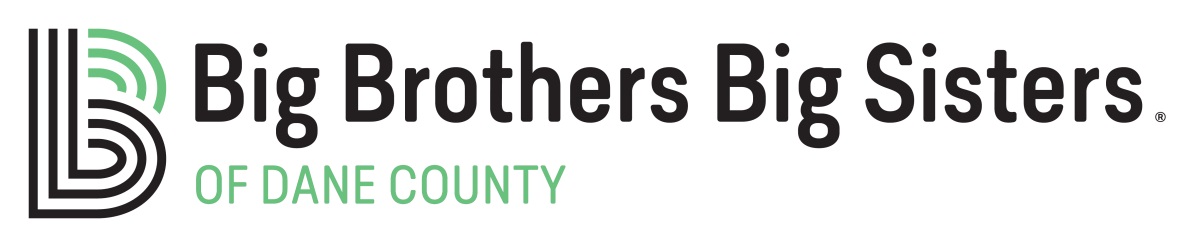 Equal Employment BBBSDC provide equal employment opportunities to all qualified individuals without regard to race, creed, color, religion, national origin, age, sex, marital status, sexual orientation, or non-disqualifying physical or mental handicap or disability.Americans with Disabilities ActApplicants as well as employees who are or become disabled must be able to perform the essential duties & responsibilities either unaided or with reasonable accommodation.  The organization shall determine reasonable accommodation on a case-by-case basis in accordance with applicable law.Job ResponsibilitiesThe above statements reflect the general duties, responsibilities and competencies considered necessary to perform the essential duties & responsibilities of the job and should not be considered as a detailed description of all the work requirements of the position. BBBSDC may change the specific job duties with or without prior notice based on the needs of the organization. Position Title:  MATCH SUPPORT SPECIALISTJob Code:Overtime Status:Salary, non-exempt Department: Program DepartmentLocation:  Madison, WILocation:  Madison, WIReports To: Program DirectorNumber of People Supervised: 0       Number of People Supervised: 0       POSITION PURPOSEPOSITION PURPOSEEssential to the BBBS brand, the primary function of this position is to provide match support to ensure child safety, positive impacts for youth, constructive and satisfying relationships between children and volunteers, and a strong sense of affiliation with BBBS on the part of volunteers.  Must be a self-starter with strong organizational, communication and customer service skills; have the ability to interact with and relate well to others, and possess the ability to work independently. Must be flexible; have a positive, can-do attitude; and have a strong desire to work in an industry that focuses on helping others. Must understand value of mentors and be a strong relationship builder. Performance Measures:  The successful incumbent will produce positive outcomes in the following areas: match closure rate, match retention rate, average match length, volunteer rematch rate, and customer satisfaction.                                 ESSENTIAL DUTIES AND RESPONSIBILITIES (IN PRIORITY ORDER)Continually assess the match relationship focusing on: child safety, match relationship development, positive youth development and volunteer satisfaction. Real and/or potential problems and barriers are identified, addressed and resolved as early as possible. Match support is provided on a frequency according to BBBS Standards, at a minimum.  Assess and provide for individual training needs, information and support needs for each match participant to assure a positive youth development experience for the child, and successful and satisfying experience for the volunteerEnsure high-level expertise in applying child safety and risk management knowledge, policies and procedures throughout all aspects of job function. Develop strategic interventions to identify and strengthen match relationships that require extra support to continue to grow.Develop, promote and implement individual and group match activities to support ongoing volunteer involvement with the child and agency affiliation through individualized recognition, annual events, and reengagement strategies.Effectively utilize Youth Outcomes Survey, to assess match impact on youth development.Conduct exit interview by phone with all parties at match closure.  Assess reasons for match closure and re-match potential. When match terminates pre-maturely or unexpectedly refer exit interview to supervisor for third party assessment.     Share with development and/or marketing staff potential partnership relationships as discovered through volunteers’ and parents’ employers and affiliations.   Identify and promote re-engagement of volunteers as Bigs, board members, and donors in other volunteer capacities.Facilitate and lead training sessions for Bigs, Littles, and parents. Staff BBBS program match activities and other agency events.Consult with other service delivery staff and/or supervisor as appropriate.To ensure quality services and measurable outcomes, maintain accurate and timely records for each match according to standards and utilize technology to report, synthesize and analyze data. Other duties as assignedEDUCATION & RELATED WORK EXPERIENCEEducation Level: (minimum & preferred educational requirements necessary to perform this job successfully)Minimum Bachelor’s degree in social services, human resources or related field required or an Associate’s Degree with at least four years of experience. Years of  Related Work Experience :(minimum & preferred related work experience necessary perform this job successfully)Assessment and relationship development experience with child and adult populations; understanding of child development and family dynamics.  Experience with youth service organizations and with socio-economically diverse populations preferred. Must have a car, valid driver’s license, and meet state required automobile insurance minimums.Skills and KnowledgeSkills and KnowledgeSkills and KnowledgeRequiredPreferredProficiency in Microsoft Office; including Word, Outlook, and Excel.XExcellent oral and written communication skills reflecting solid customer service both in-person and telephone.XAbility to form and sustain appropriate child, adult volunteer-based relationships based on positive youth development and volunteer satisfactionXAbility to effectively assess and execute the following relational support skills: guiding, supporting, confronting, advising and/or negotiatingXAbility to relate well in multicultural environments;XAbility to effectively collaborate with other volunteer match staff;XAbility to use time effectively;XAbility to focus on details.XAbility to collect meaningful data and draw solid conclusions.X                TRAVEL REQUIREMENTS (LIST AS A % OF TOTAL WORK TIME)5%WORK ENVIRONMENT/PHYSICAL REQUIREMENTS(Describe any specific work place conditions and/or physical abilities that are related to and/or required bythis job)Routine office environment.  Flexible work hours to meet customer needs.   If home visitation is indicated, must travel to local communities and neighborhoods.Core CompetenciesHigh Performance IndicatorsCustomer FocusAble to build strong working relationships with agency staff and matches; identify unexpressed customer needs andpotential solutions to meet those needs; independently anticipate and meet customer match support needs;prioritize work in alignment with the needs of the match; use match knowledge and feedback to improve theeffectiveness of own support results.Problem Solving & AnalysisAble to gather appropriate data and diagnose the cause of a problem before taking action; separate causes fromsymptoms; apply lessons learned from others who encountered similar problems or challenges; anticipate problems and develop contingency plans to deal with them; develop and evaluate alternative courses of action.Flexibility & Achieving ChangeAble to positively deal with changes that affect job requirements or work assignments; adapt to shifting priorities in response to the needs of matches; quickly recognize situations/conditions where change is needed; remain calm and professional in emotionally charged interactions; work to clarify situations where information, instructions, or objectives are ambiguous; support organizational change.Continuous Improvement & Gets ResultsAble to identify and apply "best practices" in own work; improve efficiency by planning and organizing workeffectively, eliminating barriers and streamlining work processes; monitor, evaluate and track own performance;adapt work practices in order to meet goals and deadlines; persist in the face of ongoing obstacles or setbacks;accept responsibility for the quality and outcomes of own work.Decisiveness & JudgmentAble to demonstrate sound judgment in routine, day-to-day decisions; think critically to make decisions and takeaction, even in non-routine situations; rapidly make reasonable assessments with limited information; considerimpact of various options when making decisions; use sound judgment in deciding whether to make a decision orescalate it to a supervisor for additional consultation.Open CommunicationAble to use active and attentive listening to confirm understanding; coach others through the use of reflectivequestioning; personalize communication content and delivery to fit different perspectives, backgrounds or styles of audience; document information about matches clearly and concisely in order to keep records accurate and up todate.Strategic AlignmentAble to align own work objectives with the organization's strategic plan or objectives; take organizational prioritiesinto consideration when making choices and trade-offs in own work; act with an understanding of how thecommunity affects the business and how own actions and decisions affect other jobs or outcomes; maintainperspective between the overall picture and tactical details.Valuing DiversityAble to seek out and work effectively with others who have diverse perspectives, talents, backgrounds, and/or styles; contribute to a team climate in which differences are valued and supported; challenge any stereotyping or offensive comments; seek and respond to feedback from others about his/her own behavior that might be perceived as biased.ACKNOWLEDGEMENTSCreation Date:                                                                                  Revision Date: 2/4/2019Supervisor:   I have approved this job description and reviewed with my employee.Signature:                                                                                         Date: Employee:  I have reviewed this job description with my supervisor and acknowledge receipt.Signature:                                                                                         Date:Human Resources: Signature:                                                                                         Date: